Homework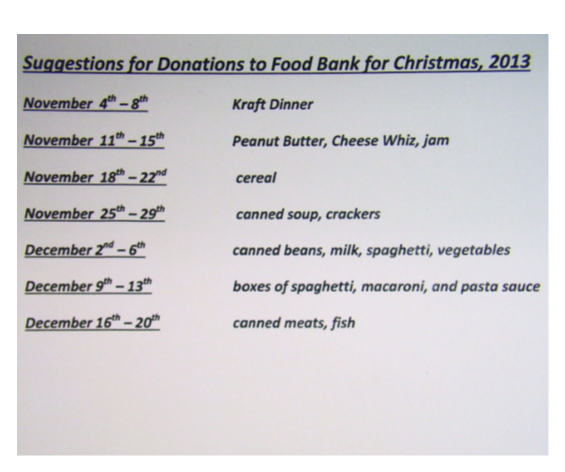 MathFrenchRead at least 15minsEnglish-Reading Comprehension Sheet due each Friday -Reading LogProject for recruitment due for Friday (Nov. 29)ScienceTest on Thursday Dec.5 Social StudiesReflection (at least 1 each week)HealthAnnual Christmas food drive. 